CFaA v1FEEL THE FORCECentripetal Force and AccelerationName__________________________________________Hour_________Date_____________Before you begin…, Imagine something whirling around in a circle (for example, a race car, a skater, a planet or galaxy).  How would your group describe how to measure…  (You can use words, mathematics or drawing.)1. The distance around a full circle?2. How much time it takes to travel in a full circle?3. How fast the object travels around the circle?4. How much force it takes to move the object around the circle?CFaA v1FEEL THE FORCECentripetal Force and AccelerationName__________________________________________Hour_________Date_____________PURPOSE:  When an object travels around in a circle, what are some relationships among the centripetal force (the inward-pulling force), the radius of the circle, the length of time needed to travel around the circle, the mass of the object, and the object’s velocity around the circle?PROCEDURE:Put on your safety glasses!Your teacher or classmates will demonstrate how to set up and use the apparatus. Then you will have a chance to try spin the stopper for yourself!1. Obtain the centripetal force apparatus. Make sure the stopper is tied tightly to the string. Gently pull the string straight until the spring scale reads 1.0 Newtons. Measure and record the length of the string from tip of pole to middle of stopper. Also measure and record the mass of your stopper.2. Calculate the circumference of the circle that you will make with your spinning stopper. Record.3. One partner will be the spinner, another partner will be the timer, and another will be recorder. Whirl the stopper over your head and keep the force steady at 1.0 N. Try to keep the circle parallel to the floor. Please try not to hit your partner or anything else.4. Spin steadily for 30 revolutions, counting out loud and having your partners measure the time it takes to make the 30 revolutions. Record the time needed for 30 revolutions. 5. Repeat the procedure several times with different forces. Complete the tables.DATA and RESULTS:radius of circle _________________ cm = 	_________________ m         (same for all trials)mass of stopper_________________ g = 	_________________ kg        (same for all trials)Mathematical hints if you need them:Circumference around circle = 2 *  * radiusVelocity around the circle =    distance around circle 	= 	    2 *  *  radius 				time around the circle			time around the circleCONCLUSIONS:  Look for patterns in your data:What is the pattern between force measurements and the time needed for one revolution?  What is the pattern between force measurements and velocitymeasurements?  If someone used a radius different from your radius, what is the pattern between force and radius? Or, predict what the pattern might be!If someone used a stopper of different mass than your mass, what is the pattern between force and mass? Or, predict what the pattern might be!EQUIPMENT:		safety glasses	centripetal force apparatus 	stopwatch or timer	meter stick	electronic balance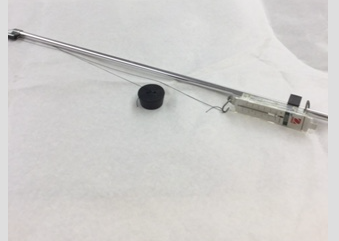 Force (N)Circumference of circle of motion (m)Time for 30 revolution (s)Time for 1 revolution (s)Velocity around the circle (m/s)0__________(Measured once; will be the same for all trials)1.0__________(Measured once; will be the same for all trials)1.5__________(Measured once; will be the same for all trials)2.0__________(Measured once; will be the same for all trials)2.5__________(Measured once; will be the same for all trials)3.0__________(Measured once; will be the same for all trials)3.5__________(Measured once; will be the same for all trials)4.0__________(Measured once; will be the same for all trials)